A Note from the Treasurer: Please ensure your envelope number is on all financial correspondence so that we can credit your account for income tax purposes.Parish Office hours are Monday – Thursday, 9:00 a.m. – 1:00 p.m.Sunday Bulletins - If you’d like to give a weekly bulletin to commemorate the life of a loved one or in Thanksgiving for an event in your life, please contact David in the office for the dates available.Service Roster:	Sidespersons		Sound RoomApril 28th 		Audrey M.		Robert D.May 5th 		Andrew B..		Andrew B.May 12th		Rex H.			James S.May 19th 		Betty P.		Philip G.Welcome to theParish of St. John The EvangelistConception Bay South, NewfoundlandApril 21, 2024Good Shepherd Sunday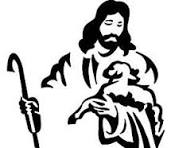 This Bulletin is given to the Glory of Godand in Loving Memory ofMother, Vivian UpshallByHer Childrenwww.stjohntheevangelistnl.comFacebook: SJTE Topsail Office email:  sjtetopsail@nfld.net Office phone number: (709) 834-2336Rector Email: jotienoel@gmail.com Cell: (709) 325-2366Our Parish Mission Statement We believe in nurturing a community of faith dedicated to inclusion, support and sharing the story of God's love with all people regardless of the stage of their spiritual journey“I am the good shepherd. The good shepherd lays down his life for the sheep … I have other sheep that do not belong to this fold. I must bring them also, and they will listen to my voice. So there will be one flock, one shepherd.” John 10: 11, 16We come here and worship in order to better hear the voice of Christ speaking to us, guiding us, revealing his truth to us. Might Jesus also be out in the world speaking to others whom we don’t know but whom he knows?That is why it is never enough for our church to be a warm, loving, caring fellowship of friends. As noble an achievement as it is to be a loving, caring church, that is not yet fully Christ’s church, because Christ’s church is whatever Christ says it is. Christ says that he is out talking to whomever he chooses. Christ’s designs are larger than the property line or subscriber’s list of this congregation. What this says to me is that we ought to be inspired to go out from here and to join in with the good shepherd’s sheep-seeking work in the world. It is not enough for us to have warm, loving communion with the good shepherd. We are called to find ways to have loving communion with those with whom the good shepherd has communion. Jesus’ comments also remind us that whether we go out and join with the seeking, searching shepherd in gathering his expansive flock, the shepherd will continue to seek and save. Part of Christ’s goodness is not only that he is good to us, those of us safe in the fold, but that he is also good to those outside this fold. Christ not only gives his life for us but for all. Christ has not only come into our lives but is also coming into the lives of others. Let us love the good shepherd in the way he loves us. Let us love others in the way that Christ loves. The good shepherd will not rest until everyone hears his voice and is safe in his fold.Lord of the sheepfold,whose love is not for hire: we thank you that Christlaid down his life for us when we could not help ourselves.Give us strength to work for peace in the world he came to serve;through the same Jesus Christ, the good shepherd. Amen.(Prayers for an Inclusive Church)We invite prayers for those who are sick - Patricia B., Elaine M., Benjamin C., Doug T., Tammy H., Jeanette P., Wally H., Trudy T., Brad L., Ruby H., Kelly R., Phyllis H., Cynthia G.Almighty and immortal God, the giver of life and health: We beseech thee to hear our prayers for thy servants for whom we implore thy mercy, that by thy blessing upon them and upon those who minister to them of thy healing gifts, they may be restored, according to thy gracious will, to health of body and mind, and give thanks to thee in thy holy Church; through Jesus Christ our Lord. Amen.Choir Practice – Choir Practice will continue on Wednesday, April 24th, 2024 at 10:30 a.m. in the church.  New members are welcome to attend. For more information contact Stephanie Gavell at 709 834 3445.Annual Meeting – The annual meeting for the parish will be scheduled shortly; This is reminder for all groups and organizations to prepare their reports and submit them to the office as soon as possible.Volunteers - As we get closer to our annual meeting, we need to identify people to replace those going off vestry.  We will need 2 people for vestry and we will need a People’s Warden.  If you have the time and willingness to fill either of these positions, please tell Rex Hillier or any other member of vestry.Bible Study – LUKE – Wednesday, April 24, 10:30 a.m. Join us as we continue to study the Gospel of Luke references for Sunday worship. If you do not have a Bible, we can provide one for you, as well as a large print copy of the lesson for the study.Life in the Eucharist is a program whereby young children are prepared to participate more fully in the Eucharist where they receive Communion before Confirmation. This program is designed for young families. In fact, it recognizes that the parents are the key people in nurturing children in the faith. After completing this program, the young people come and make their first Communion with the rest of the congregation and continue to do so for the rest of their lives. If you are interested, or know of some family who might be, please contact Canon Jotie.CollectO God of peace,Who brought again from the dead our Lord Jesus Christ,That great shepherd of the sheep,By the blood of the eternal covenant,Make us perfect in every good work to do your will,And work in us that which is well-pleasing in your sight;Through Jesus Christ our LordAmenThe Diocesan Anglican Men's Association (D.A.M.A.) will hold its spring meeting on Sunday, May 5th at St. Peter's Church, Upper Gullies. The meeting will begin with supper at 5 p.m., followed by a Meeting at 6 p.m. and then a Church Service at 7 p.m. The session is open to all men and Men's Service Clubs in the Diocese. One of the topics for discussion will be a new constitution as well as a time of fellowship.Please confirm your attendance by April 25th by email to Rev. Bill Strong at wstrong1450@gmail.com  to facilitate meal preparation. Hope to see you then!Cemetery Summer Employment - Any high school students (Grade X1 or X11) who may be interested in working at the Cemetery during July and August are asked to submit their resumes marked “Cemetery Summer Employment” to the Church Office. Any positions available are subject to the approval of application made by the parish to the Human Resources Student Programs 2024. Applications for the positions must be submitted by May 23, 2024.Spring Cleaning Flea Market – This is a reminder that our annual spring flea market will take place on Saturday, May 11th 2024.Further details will follow.Worship CalendarSunday, April 28th, Fifth Sunday of Easter10:30 a.m. – Holy EucharistSunday, May 5th, Sixth Sunday of Easter	10:30 a.m. – Family Service 			Followed by a Cup O’Tea in the Parish HallSunday, May 12th, Ascension Sunday (Mother’s Day)	10:30 a.m. – Holy Eucharist: Sunday, May 19th, Day of Pentecost10:30 a.m. – Holy EucharistBishop: The Right Reverend Samuel RoseDiocesan Administrator: The Venerable Charlene TaylorRector: The Reverend Canon Josiah “Jotie” Noel, T.S.S.F.(Third Order, Society of St. Francis)Parish Deacon:  The Reverend Lisa CoxOrganists/Choir Director: Stephanie Gavell, Amanda Dawe-LedwellParish Wardens: Rex Hillier & Leanne SquireOffice Administrator: David Kelland